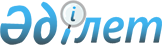 Об утверждении Инструкции по организации лицензионной работы органов национальной безопасности Республики Казахстан в сфере специальных технических средств для проведения оперативно-розыскных мероприятий
					
			Утративший силу
			
			
		
					Приказ Председателя Комитета национальной безопасности Республики Казахстан от 15 февраля 2008 года N 28. Зарегистрирован в Министерстве юстиции Республики Казахстан 12 марта 2008 года N 5166. Утратил силу приказом Председателя Комитета национальной безопасности Республики Казахстан от 7 сентября 2013 года № 430      Сноска. Утратил силу приказом Председателя Комитета национальной безопасности РК от 07.09.2013 № 430.      В целях реализации  Закона Республики Казахстан от 11 января 2007 года "О лицензировании", а также  постановления Правительства Республики Казахстан от 23 июня 2007 года N 528 "Об утверждении Правил лицензирования и квалификационных требований к видам деятельности в сфере специальных технических средств для проведения оперативно-розыскных мероприятий"  ПРИКАЗЫВАЮ : 

      1. Утвердить прилагаемую Инструкцию по организации лицензионной работы органов национальной безопасности Республики Казахстан в сфере специальных технических средств для проведения оперативно-розыскных мероприятий. 

      2. Контроль за исполнением настоящего приказа возложить на Специальную информационную службу Комитета национальной безопасности Республики Казахстан. 

      3. Настоящий приказ вводится в действие по истечении десяти календарных дней после дня их первого официального опубликования.        Председатель Комитета Утверждена          

приказом Председателя Комитета 

национальной безопасности   

Республики Казахстан     

от 15 февраля 2008 года N 28   

  Инструкция 

по организации лицензионной работы органов национальной 

безопасности Республики Казахстан в сфере специальных технических 

средств для проведения оперативно-розыскных мероприятий  

  1. Общие положения 

      1. Настоящая Инструкция детализирует работу по рассмотрению документов на получение лицензии на разработку, производство, ремонт и реализацию специальных технических средств для проведения оперативно-розыскных мероприятий, поиск технических каналов утечки информации (далее - лицензия), согласованию заявления на получение разовой лицензии на импорт, экспорт специальных технических средств (далее - лицензия на импорт, экспорт СТС), проведению технического исследования на предмет отнесения импортируемого, экспортируемого товара к специальным техническим средствам. 

      2. В настоящей Инструкции используются следующие термины: 

      специальные технические средства для проведения оперативно-розыскных мероприятий (далее - СТС) - специальное программное обеспечение и технические изделия, имеющие специальные функции для получения информации, а также средства поиска технических каналов утечки информации. 

      СТС делятся на следующие категории: 

      СТС, предназначенные для негласного и гласного получения информации - специальное программное обеспечение и технические изделия, имеющие специальные функции для негласного получения информации. Деятельность в сфере указанных СТС осуществляется только для субъектов оперативно-розыскной деятельности; 

      СТС, предназначенные для поиска технических каналов утечки информации - технические средства, специально разработанные, приспособленные и запрограммированные для выявления технических каналов утечки информации. Деятельность в сфере поисковых СТС осуществляется для субъектов оперативно-розыскной деятельности, а также физических и юридических лиц, имеющих лицензию на осуществление деятельности по ремонту и реализации СТС для проведения оперативно-розыскных мероприятий, поиску технических каналов утечки информации; 

      заявитель - физическое или юридическое лицо, обратившееся в Комитет национальной безопасности Республики Казахстан с заявлением о выдаче лицензии. 

      3. Территориальные подразделения Комитета национальной безопасности Республики Казахстан (далее - территориальные подразделения) осуществляют: 

      рассмотрение документов, представленных для получения лицензий, на предмет их полноты и достоверности отраженных в них сведений; 

      проведение квалификационного зачета; 

      проведение специальной проверки на лиц, заявленных на работу с СТС, проверка их квалификационного уровня и соответствия организационно-технических условий заявителя требованиям к заявленному виду деятельности; 

      проведение технического исследования на предмет отнесения импортируемого, экспортируемого товара к СТС; 

      оформление и выдача лицензий; 

      согласование заявления на получение лицензии на импорт, экспорт СТС.  

  2. Рассмотрение документов на получение лицензии 

и проведение квалификационного зачета 

      4. В территориальные подразделения для получения лицензии направляются следующие документы: 

      1) заявление; 

      2) нотариально заверенные копии Устава (за исключением экспортных и импортных операций) и свидетельства о государственной регистрации заявителя в качестве юридического лица - для юридического лица; 

      копия документа, удостоверяющего личность - для физического лица; 

      нотариально заверенная копия свидетельства о государственной регистрации заявителя в качестве индивидуального предпринимателя - для индивидуального предпринимателя; 

      3) нотариально заверенная копия свидетельства о постановке заявителя на учет в налоговом органе; 

      4) документ, подтверждающий уплату в бюджет лицензионного сбора за право занятия отдельными видами деятельности; 

      5) анкета заявителя образца, установленного  приложением 1 к Правилам лицензирования и квалификационных требований к видам деятельности в сфере специальных технических средств для проведения оперативно-розыскных мероприятий, утвержденных  постановлением Правительства Республики Казахстан от 23 июня 2007 года N 528 (далее - Правила); 

      6) штатное расписание (для юридических лиц); 

      7) копии документов, удостоверяющих личности специалистов, заявленных к работе с СТС; 

      8) копии документов, подтверждающих соответствие специалистов, заявленных к работе с СТС, квалификационным требованиям: 

      об образовании; 

      подтверждающих стаж работы у научно-технического и инженерно-технического персонала в заявленной сфере деятельности (не менее трех лет); 

      9) письменное согласие учредителей, руководителей и специалистов, заявленных к работе с СТС, на проведение в отношении них в установленном порядке специальных проверочных мероприятий правоохранительными органами Республики Казахстан; 

      Если копии документов не заверены нотариусом, они представляются с предъявлением оригинала. 

      5. Территориальные подразделения с момента получения всех необходимых документов, указанных в пункте 4 настоящей Инструкции, регистрируют заявления в журнале регистрации заявлений на получение лицензии ( форма 1 Приложения 1 к настоящей Инструкции). 

      Все документы, представленные для получения лицензии, формируются в дело заявителя, которое регистрируется в журнале регистрации дел лицензиатов ( форма 2 Приложения 1 к настоящей Инструкции). 

      6. Для определения уровня знаний лиц, заявленных на работу с СТС, территориальным подразделением проводится квалификационный зачет в письменной форме. 

      В случае, если тестируемый правильно ответил на 60 и более процентов из поставленных вопросов, выносится положительное заключение по квалификационному зачету. 

      Время, отводимое на квалификационный зачет, составляет 80 минут. 

      7. Результаты по рассмотрению документов заявителя и изучению его на соответствие квалификационным требованиям направляются территориальным подразделением в центральный аппарат Комитета национальной безопасности Республики Казахстан. 

      8. Решение о выдаче или отказе в выдаче лицензии принимается в течение сорока пяти рабочих дней со дня получения заявления с прилагаемыми документами. 

      Лицензия подписывается Председателем Комитета национальной безопасности Республики Казахстан или назначенным им лицом. 

      9. Лицензия выдается отдельно на каждый вид деятельности с указанием особых условий ее осуществления и заверяется гербовой печатью. 

      10. Лицензия оформляется на специальном защищенном бланке. Бланк лицензии является документом строгой отчетности, имеет учетную серию и номер. 

      11. Центральный аппарат Комитета национальной безопасности Республики Казахстан ведет Реестр выданных лицензий ( форма 3 Приложения 1 к настоящей Инструкции).  

  3. Согласование заявления на лицензию на импорт, 

экспорт СТС и проведение технического исследования 

      12. Заявления на лицензию на импорт, экспорт СТС и на проведение технического исследования на предмет отнесения импортируемого, экспортируемого товара к СТС направляются в территориальное подразделение. 

      13. Заявления на лицензию на импорт, экспорт СТС и на проведение технического исследования на предмет отнесения импортируемого, экспортируемого товара к СТС регистрируются в Журнале регистрации заявлений на лицензию на импорт, экспорт СТС и на проведение технического исследования на предмет отнесения импортируемого, экспортируемого товара к СТС (далее - Журнал) ( форма 4 Приложения 1 к настоящей Инструкции). 

      Территориальное подразделение снимает копию с заявлений для хранения. 

      14. При согласовании заявления на лицензию на импорт, экспорт СТС рассматриваются следующие основные вопросы: 

      1) является ли конечный пользователь субъектом оперативно-розыскной деятельности; 

      2) относится ли СТС к категории "для поиска технических каналов утечки информации". 

      15. Согласование заявления на лицензию на импорт, экспорт СТС оформляется путем проставления на заявлении подписи руководителя территориального подразделения или лица, исполняющего его обязанности, и гербовой печати. 

      16. Техническое исследование на предмет отнесения товаров к СТС проводится на основании: 

      1) заявления на техническое исследование товара согласно форме, установленной  приложением 2 к Правилам, с указанием сведений о конструктивных особенностях изделия; 

      2) технической документации или образца товара, подлежащего рассмотрению, копии контрактов (договоров) на поставку. 

      17. Прием заявлений на проведение технического исследования на предмет отнесения импортируемого, экспортируемого товара к СТС производится в специально выделенном помещении со свободным доступом граждан в определенные часы приема. 

      18. Заявления на проведение технического исследования на предмет отнесения импортируемого, экспортируемого товара к СТС с прилагаемыми документами, указанными в подпункте 2) пункта 15 настоящей Инструкции, рассматриваются территориальным подразделением в течение 5 рабочих дней со дня их получения. 

      19. В ходе проведения технического исследования товары исследуются на предмет отнесения их к СТС, указанным в  Приложении 2 к настоящей Инструкции. 

      Если товар относится к СТС, то на заявлении проставляется штамп об отнесении/не отнесении его к СТС (согласно  Приложению 3 к настоящей Инструкции). 

      20. Формой завершения технического исследования является выдача заявления на проведение технического исследования на предмет отнесения импортируемого, экспортируемого товара к СТС с проставленным штампом. 

      21. Результаты рассмотрения заявлений на импорт, экспорт СТС и на техническое исследование на предмет отнесения импортируемого, экспортируемого товара к СТС заносятся в Журнал. Приложение 1             

к Инструкции по организации     

лицензионной работы органов     

национальной безопасности Республики 

Казахстан в сфере специальных    

технических средств для проведения   

оперативно-розыскных мероприятий                                     форма 1 

     Журнал регистрации заявлений на получение лицензии 

на разработку, производство, ремонт и реализация специальных 

   технических средств для проведения оперативно-розыскных 

   мероприятий, поиск технических каналов утечки информации                                    форма 2 

               Журнал регистрации дел лицензиатов                                     форма 3 

      Реестр выданных лицензий на разработку, производство, 

       ремонт и реализацию специальных технических средств 

     для проведения оперативно-розыскных мероприятий, поиск 

               технических каналов утечки информации продолжение таблицы                                                                   Форма 4 

     Журнал регистрации заявлений на лицензию на получение разовой 

      лицензии на импорт, экспорт специальных технических средств 

         и на проведение технического исследования на предмет 

           отнесения импортируемого, экспортируемого товара 

                 к специальным техническим средствам  Приложение 2             

к Инструкции по организации      

лицензионной работы органов      

национальной безопасности Республики 

Казахстан в сфере специальных    

технических средств для проведения  

оперативно-розыскных мероприятий   

                       Товары, которые относятся к 

            специальным техническим средствам для проведения 

                    оперативно-розыскных мероприятий Приложение 3             

к Инструкции по организации     

лицензионной работы органов     

национальной безопасности Республики 

Казахстан в сфере специальных    

технических средств для проведения  

оперативно-розыскных мероприятий    

  Образцы оттисков штампов Примечание: * - порядковый номер штампа. 
					© 2012. РГП на ПХВ «Институт законодательства и правовой информации Республики Казахстан» Министерства юстиции Республики Казахстан
				Порядковый 

рeгистра- 

ционный 

номер Наименование 

организации На какой вид 

деятельности 

требуется 

лицензия Дата 

принятия 

заявления Расписка 

исполнителя 

в получении 

и дата Приме- 

чание 1 2 3 4 5 6 Порядковый 

рeгистра- 

ционный 

номер Наимено- 

вание 

организа- 

ции Номер и 

дата выдачи 

лицензии Номер дела 

(подборки) Где 

хранится, 

кому 

передано Подпись 

ответствен- 

ного за 

хранение 1 2 3 4 5 6 Поряд- 

ковый 

номер Наимено- 

вание 

лицен- 

зиара Дата 

выдачи 

лицензии Номер 

лицен- 

зии Фамилия, имя, 

отчество, место 

жительства, 

номер и дата 

выдачи документа, 

удостоверяющего 

личность 

физического лица/ 

свидетельства в 

качестве 

индивидуального 

предпринимателя Наименова- 

ние и 

организа- 

ционно- 

правовая 

форма, 

место- 

нахождение 

юридичес- 

кого лица Вид 

дея- 

тель- 

ности 1 2 3 4 5 6 7 Срок 

действия 

лицензии Регистра- 

ционный 

номер 

налогопла- 

тельщика Номер 

платежного 

поручения 

и дата 

уплаты 

лицензион- 

ного сбора Основания 

и дата 

переофор- 

мления 

лицензии Основания и 

даты 

приостанов- 

ления, 

возобновле- 

ния действия 

лицензии Основание 

и дата 

прекраще- 

ния 

действия 

лицензии 8 9 10 11 12 13 Поряд- 

ковый 

регистра- 

ционный 

номер Вид 

доку- 

мента Фамилия, 

инициалы и 

расписка 

сотрудника, 

принявшего 

заявление Откуда 

посту- 

пил 

доку- 

мент Фамилия, 

инициалы, 

расписка 

заявителя 

о сдаче 

и дата Коли- 

чество 

листов Отметка о 

рассмот- 

рении 

лицензи- 

онным 

органом 

и дата Фамилия, 

инициалы и 

расписка, 

дата, печать 

заявителя в 

получении 

заявления 1 2 3 4 5 6 7 8 Наименование товара Код ТН ВЭД 1. Программное обеспечение и технические изделия для 

получения, регистрации акустической, видеоинформации; 

2. Технические средства для визуального наблюдения, 

документирования: 

видеокамеры с несъемным объективом, диаметр зрачка 

которого не более 2 миллиметров; 

фотокамеры, видеокамеры, закамуфлированные под 

бытовые предметы; 

съемные объективы с диаметром выходного зрачка не 

более 2 миллиметров. 

3. Программное обеспечение и технические изделия для 

прослушивания, регистрации телефонных и иных 

переговоров; 

4. Программное обеспечение и технические изделия для 

перехвата и регистрации информации с технических 

каналов связи; 

5. Программное обеспечение и технические изделия для 

получения (изменения, уничтожения) информации с 

технических средств ее хранения, обработки и передачи; 

6. Технические изделия для контроля почтовых сообщений 

и отправлений; 

7. Технические изделия для исследования предметов и 

документов; 

8. Программное обеспечение и технические изделия для 

проникновения и обследования помещений, транспортных 

средств и других объектов: 

средства для вскрытия запирающих устройств; 

средства нейтрализации охранных систем. 

9. Программное обеспечение и технические изделия для 

контроля за перемещением транспортных средств и других 

объектов; 

10. Программное обеспечение и технические изделия для 

идентификации личности, регистраторы психофизических 

реакций человека; 

11. Программное обеспечение и технические изделия для 

обнаружения технических каналов утечки информации; 

12. Программное обеспечение и технические средства 

пеленгации и радиоконтроля. из 8301700000 

из 8471300000 

из 8471419000 

из 8471499000 

из 8471509000 

из 847330100 

из 851750 

из 8517809000 

из 8517908800 

из 8518102000 

из 8518108000 

из 8518403000 

из 8518409100 

из 8518409900 

из 8518509000 

из 8519400000 

из 8519999000 

из 8520100000 

из 852032 

из 852033 

из 8521 

из 8522905900 

из 8522909300 

из 8522909800 

из 8525 

из 8526 

из 8527 

из 8528 

из 8529907205 

из 8529907209 

из 853110 

из 853180 

из 8543200000 

из 8543400000 

из 8543899500 

из 9019109009 

из 902219000 

из 902229000 Жедел iздестiру іс-шараларын 

жүргiзу үшін арнайы техникалық 

құралдарына ЖАТАДЫ Тегі ___________________________ 

Қолы ___________________________ ___ 

* |         200__ ж. "___" ____ Жедел iздестiру іс-шараларын 

жүргiзу үшін арнайы техникалық 

құралдарына ЖАТПАЙДЫ Тегі ___________________________ 

Қолы ___________________________ ___ 

* |         200__ ж. "___" ____ 